Объединение «Палитра» много лет оказывает помощь школьному коллективу базы СОШ № 46 в оформлении пришкольного лагеря «Солнечный город». В этом году, в связи с экзаменами, организация оформительских работ началась в конце мая. Старшие воспитанники помогали вожатым украшать коридоры и кабинеты отрядов. Украшения создавали своими руками и доступными материалами. Долго будут служить флажки из цветного скотча! Рабочие доски отданы под украшения первыми поделками и рисунками, ведь ребята занимаются по двум программам: «Путешествие с альбомом» и «Искусство в моих руках".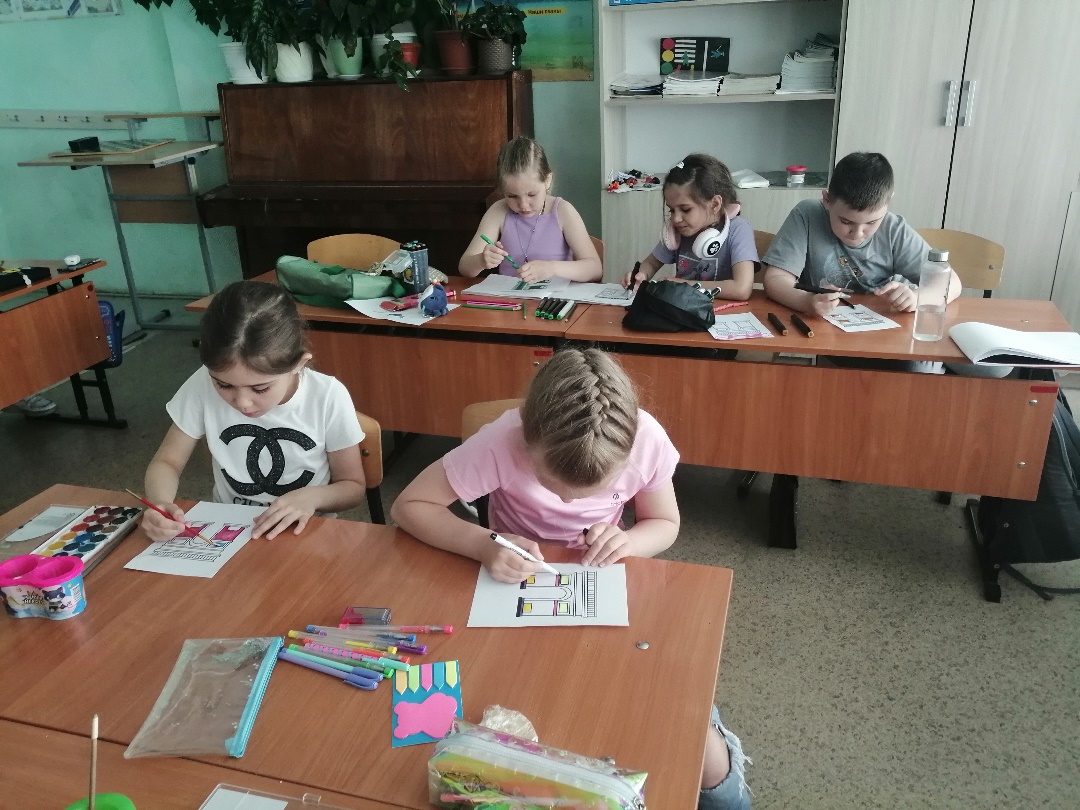 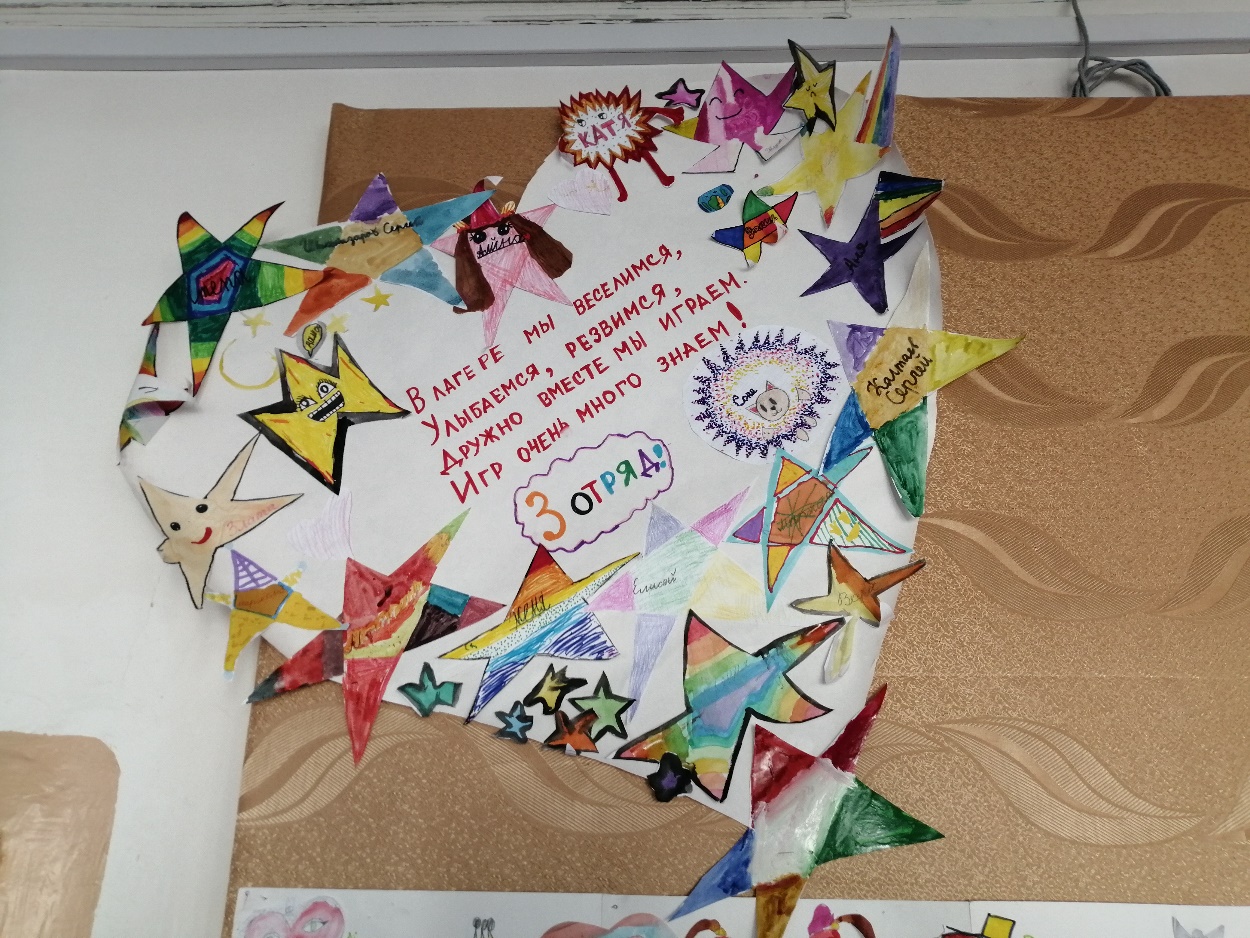 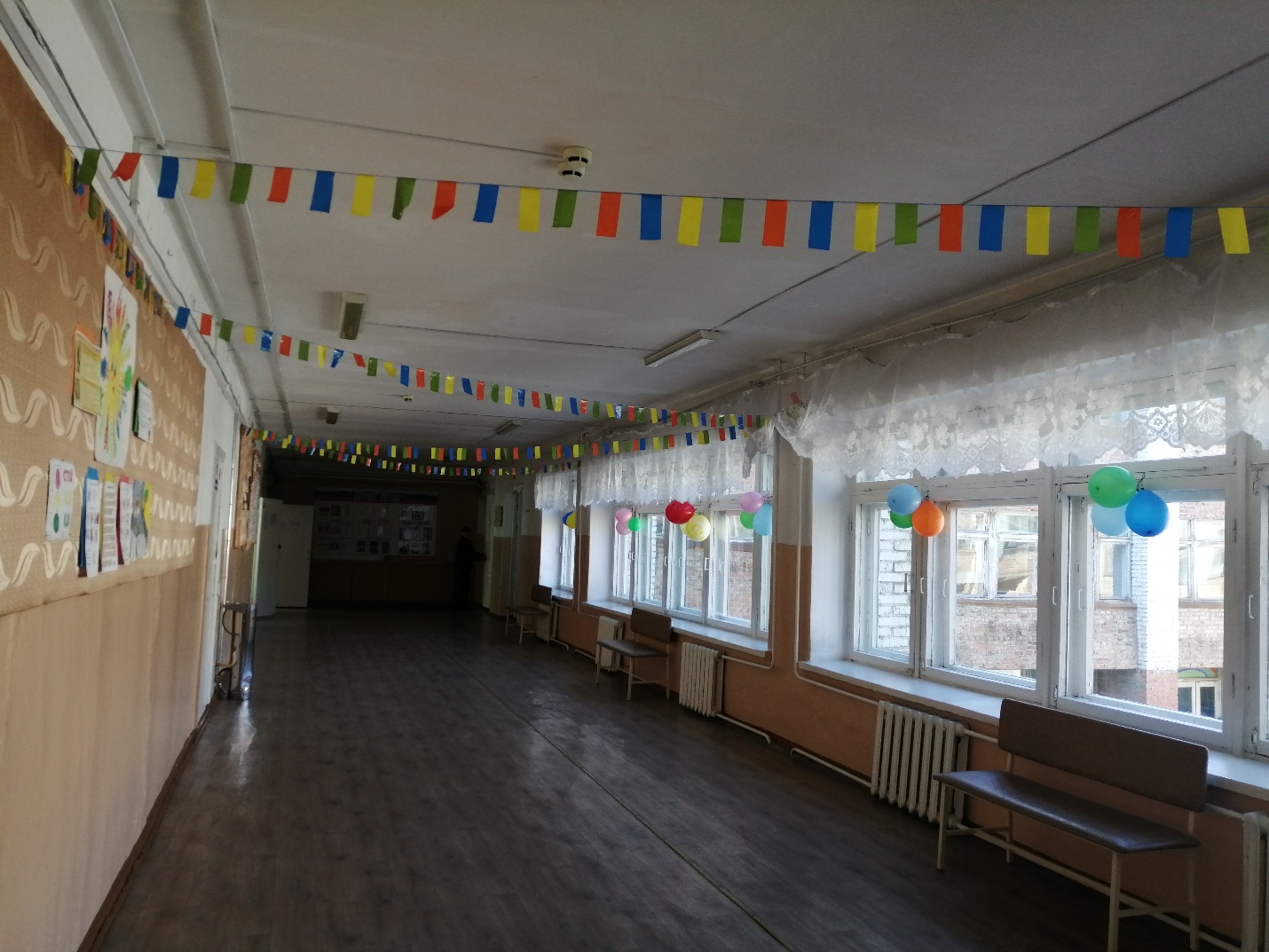 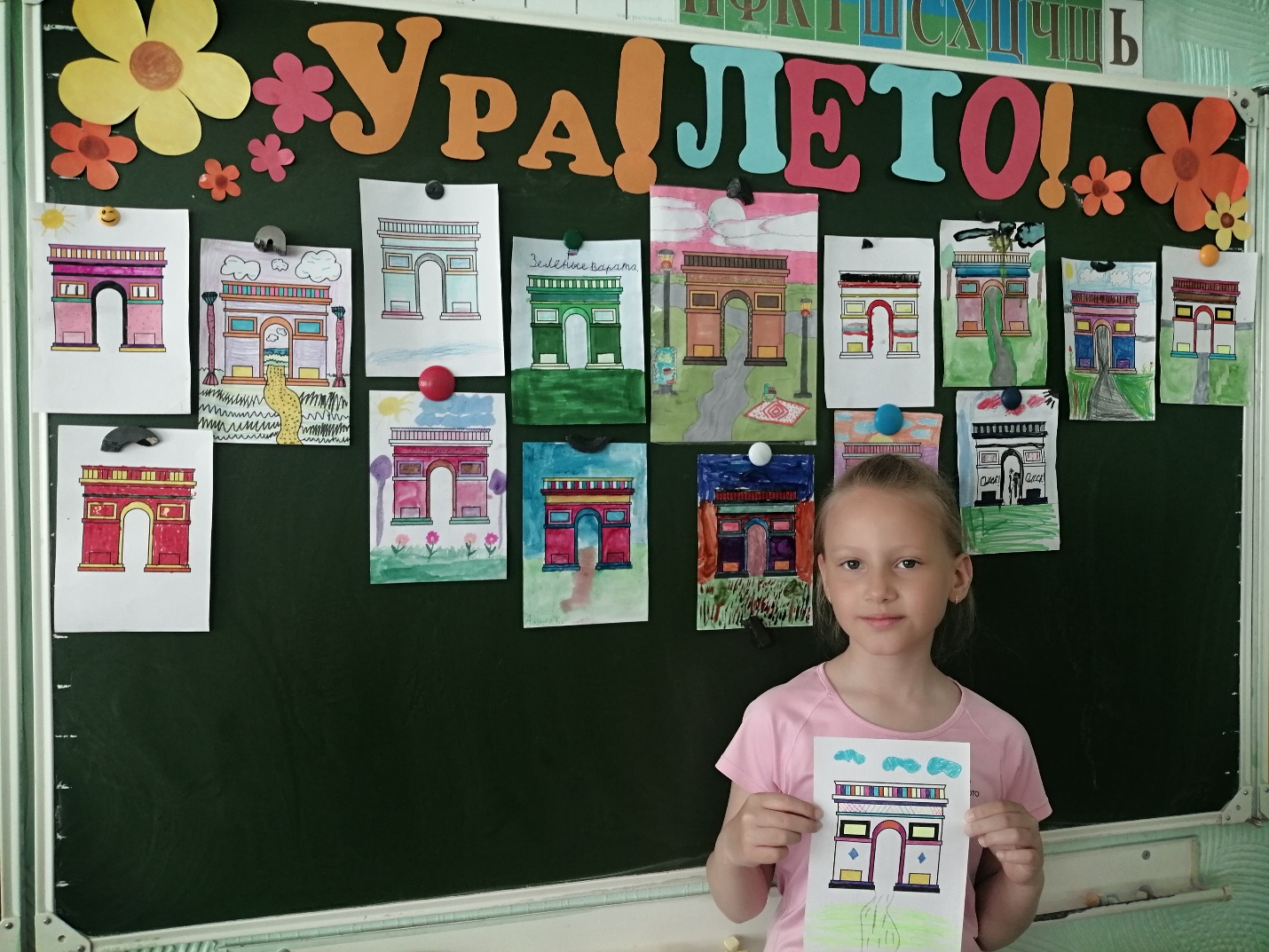 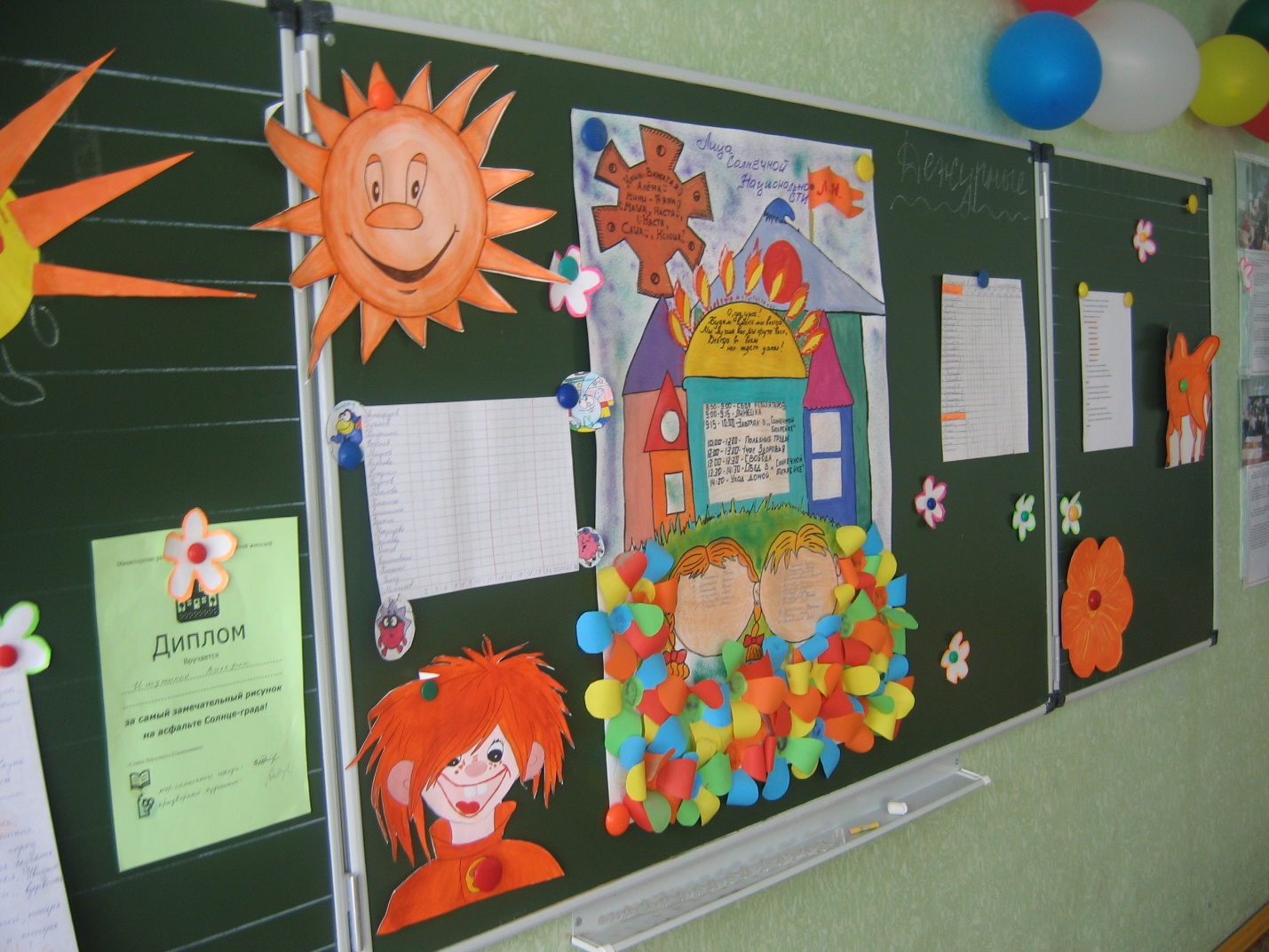 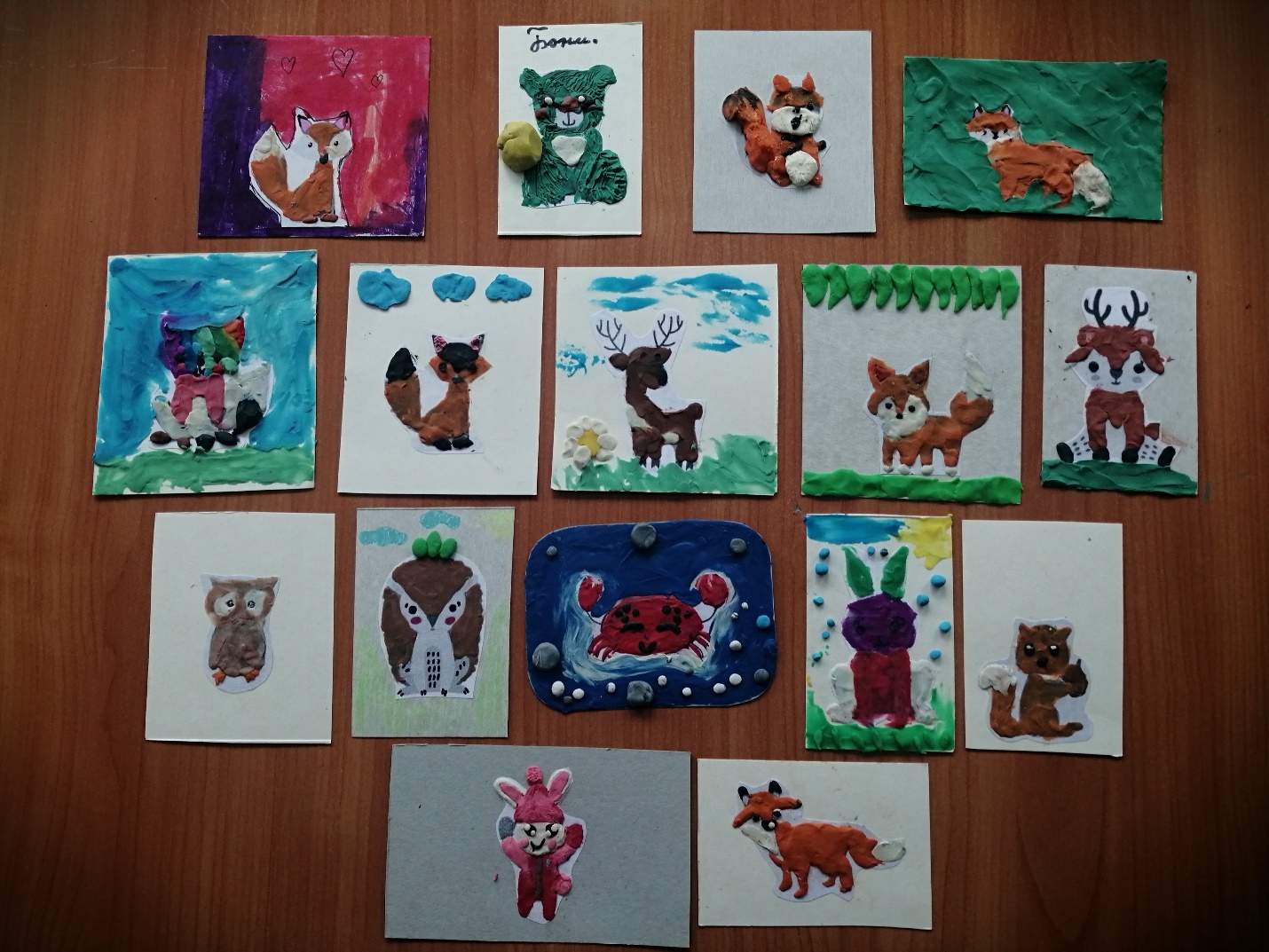 